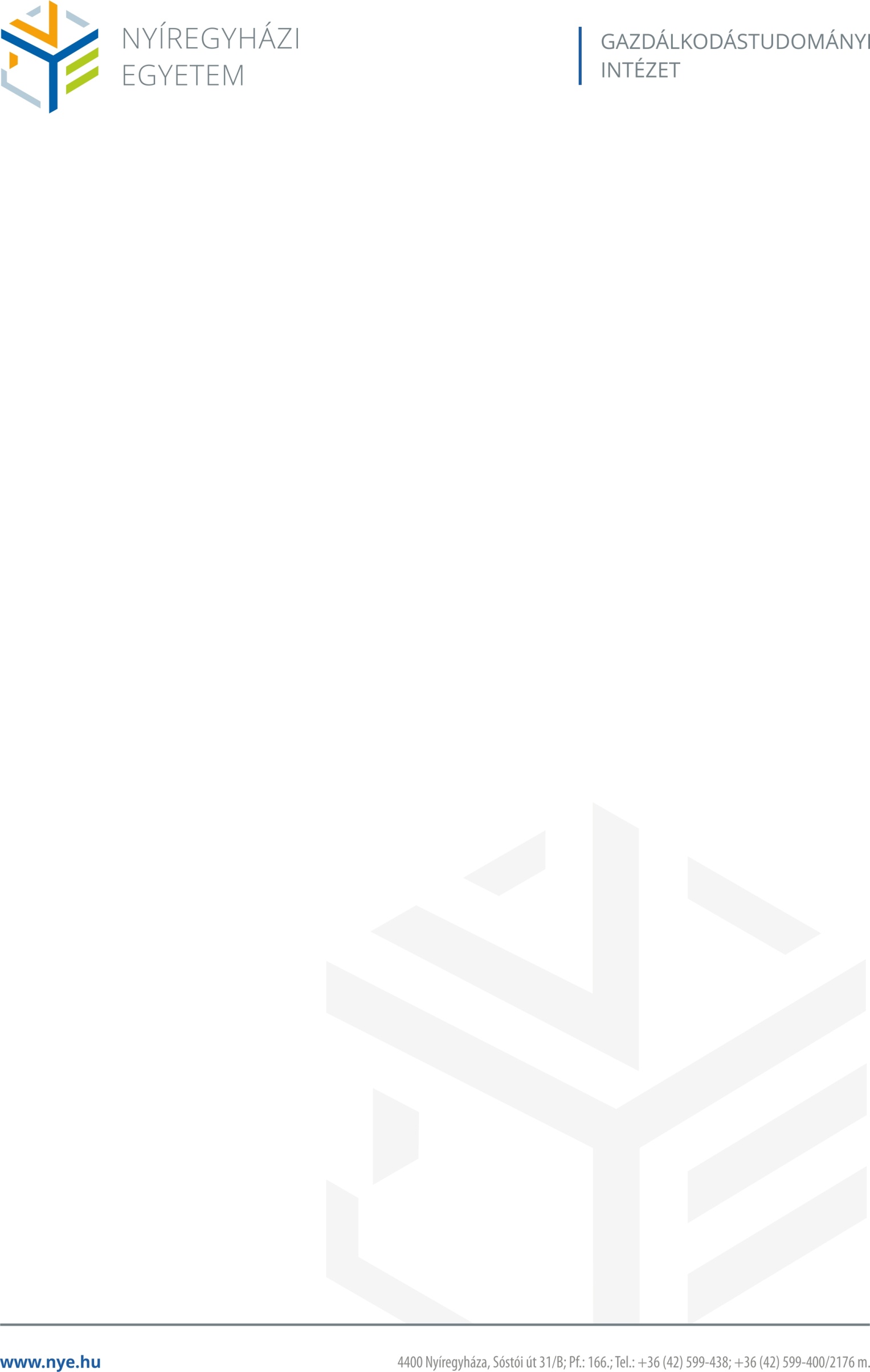 ZÁRÓDOLGOZAT BÍRÁLATI LAPA záródolgozat javasolt érdemjegye:        (számmal)                           (betűvel)A hallgatónak a záródolgozat védése során (a dolgozat témájához kapcsolódóan) feltenni javasolt kérdések:A záródolgozat szöveges értékelése:(folytatás a túloldalon)Nyíregyháza, 2022…………………____________________________	 a bíráló aláírásaA záródolgozat értékelésének részletezése:											Adható		Adott											          pontszámA témaválasztás időszerűsége és az alkalmazott vizsgálati módszer		0 – 10		A szakdolgozat elméleti megalapozottsága és gyakorlati alkalmazhatósága	0 – 15		A szakdolgozat újszerűsége és a téma kritikai, elemző kezelése			0 – 10A szakdolgozat szerkezete, a témakörök kifejtésének arányossága		0 –   5Egyéni meglátások, saját vélemény						0 –   5A szakdolgozat stílusa és külalakja						0 –   5A maximális 50 pontból a hallgató ………..  pontot ért el.Összes pontszám alapján javasolt osztályzat:   0 – 24 pont:	  elégtelen 	(1)25 – 31 pont:	  elégséges	(2)32 – 38 pont:	  közepes	(3)39 – 45 pont:	  jó		(4)46 – 50 pont:	  jeles		(5)____________________________	 a bíráló aláírásaA szerző (hallgató) neve: A szerző (hallgató) neve: A szerző (hallgató) neve: A záródolgozat címe: A záródolgozat címe: A záródolgozat címe: ________________________________________________________________________________________________________________________________________________________________________________________________________________________________________________________________________________________________________________________________________________________________________A dolgozat bírálójának neve: A dolgozat bírálójának neve: Munkahelye:Beosztása: 